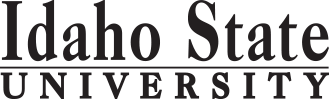                                                                                                                                                                                                 Form Revised 1.24.2018Course Subject and TitleCr. Min. Grade*GE, UU or UM**Sem. OfferedPrerequisiteCo RequisiteSemester OneSemester OneSemester OneSemester OneSemester OneSemester OneSemester OneGE Objective 1: ENGL 1101 English Composition  or ENGL 1101P3GEAppropriate Placement ScoreUAS 0100: Introduction to Unmanned Aerial Systems1C-FUAS majorUAS 0110: Applied Mathematics and Electronics for UAS3C-FUAS majorUAS 0115: Flight Theory3C-FUAS majorUAS 0120: Flight Laboratory I4C-FUAS major                                                                                            TotalSemester TwoSemester TwoSemester TwoSemester TwoSemester TwoSemester TwoSemester TwoGE Objective 2: COMM 1101 Principles of Speech 3GEGE Objective 6: Scientific Ways of Knowing 3GEUAS 0150: Unmanned Systems Design2C-SUAS majorUAS 0155: Flight Control and Subsystems4C-SUAS majorUAS 0170: Flight Laboratory II4C-SUAS majorUAS 0282: introduction to Rapid Prototyping2C-UAS major                                                                                            Total18*GE=General Education Objective, UU=Upper Division University, UM= Upper Division Major**See Course Schedule section of Course Policies page in the e-catalog (or input F, S, Su, etc.)*GE=General Education Objective, UU=Upper Division University, UM= Upper Division Major**See Course Schedule section of Course Policies page in the e-catalog (or input F, S, Su, etc.)*GE=General Education Objective, UU=Upper Division University, UM= Upper Division Major**See Course Schedule section of Course Policies page in the e-catalog (or input F, S, Su, etc.)*GE=General Education Objective, UU=Upper Division University, UM= Upper Division Major**See Course Schedule section of Course Policies page in the e-catalog (or input F, S, Su, etc.)*GE=General Education Objective, UU=Upper Division University, UM= Upper Division Major**See Course Schedule section of Course Policies page in the e-catalog (or input F, S, Su, etc.)*GE=General Education Objective, UU=Upper Division University, UM= Upper Division Major**See Course Schedule section of Course Policies page in the e-catalog (or input F, S, Su, etc.)*GE=General Education Objective, UU=Upper Division University, UM= Upper Division Major**See Course Schedule section of Course Policies page in the e-catalog (or input F, S, Su, etc.)2019-2020 Major RequirementsCRGENERAL EDUCATION OBJECTIVES* Satisfy GE Obj. 1, 2, 3, and partial in 5, 6   GENERAL EDUCATION OBJECTIVES* Satisfy GE Obj. 1, 2, 3, and partial in 5, 6   GENERAL EDUCATION OBJECTIVES* Satisfy GE Obj. 1, 2, 3, and partial in 5, 6   GENERAL EDUCATION OBJECTIVES* Satisfy GE Obj. 1, 2, 3, and partial in 5, 6   GENERAL EDUCATION OBJECTIVES* Satisfy GE Obj. 1, 2, 3, and partial in 5, 6   GENERAL EDUCATION OBJECTIVES* Satisfy GE Obj. 1, 2, 3, and partial in 5, 6   16 Cr.MinUnmanned Aerial Systems, AAS - MAJOR REQUIREMENTS231. Written English  (6 cr. min)             ENGL 1101 (or equivalent)1. Written English  (6 cr. min)             ENGL 1101 (or equivalent)1. Written English  (6 cr. min)             ENGL 1101 (or equivalent)1. Written English  (6 cr. min)             ENGL 1101 (or equivalent)1. Written English  (6 cr. min)             ENGL 1101 (or equivalent)1. Written English  (6 cr. min)             ENGL 1101 (or equivalent)3UAS 0100: Introduction to Unmanned Aerial Systems1UAS 0110: Applied Mathematics and Electronics for UAS32. Spoken English   (3 cr. min)             COMM 11012. Spoken English   (3 cr. min)             COMM 11012. Spoken English   (3 cr. min)             COMM 11012. Spoken English   (3 cr. min)             COMM 11012. Spoken English   (3 cr. min)             COMM 11012. Spoken English   (3 cr. min)             COMM 11013UAS 0115: Flight Theory33. Mathematics      (3 cr. min)            3. Mathematics      (3 cr. min)            3. Mathematics      (3 cr. min)            3. Mathematics      (3 cr. min)            3. Mathematics      (3 cr. min)            3. Mathematics      (3 cr. min)            UAS 0120: Flight Laboratory I44. Humanities, Fine Arts, Foreign Lang.              4. Humanities, Fine Arts, Foreign Lang.              4. Humanities, Fine Arts, Foreign Lang.              4. Humanities, Fine Arts, Foreign Lang.              4. Humanities, Fine Arts, Foreign Lang.              4. Humanities, Fine Arts, Foreign Lang.              4. Humanities, Fine Arts, Foreign Lang.              UAS 0150: Unmanned Systems Design2UAS 0155: Flight Control and Subsystems4UAS 0170: Flight Laboratory II45. Natural Sciences                        5. Natural Sciences                        5. Natural Sciences                        5. Natural Sciences                        5. Natural Sciences                        5. Natural Sciences                        5. Natural Sciences                        UAS 0282: introduction to Rapid Prototyping26. Behavioral and Social Science  (1 course; 3 cr. min)6. Behavioral and Social Science  (1 course; 3 cr. min)6. Behavioral and Social Science  (1 course; 3 cr. min)6. Behavioral and Social Science  (1 course; 3 cr. min)6. Behavioral and Social Science  (1 course; 3 cr. min)6. Behavioral and Social Science  (1 course; 3 cr. min)6. Behavioral and Social Science  (1 course; 3 cr. min)3One Course from EITHER Objective 7 OR 8One Course from EITHER Objective 7 OR 8One Course from EITHER Objective 7 OR 8One Course from EITHER Objective 7 OR 8One Course from EITHER Objective 7 OR 8One Course from EITHER Objective 7 OR 8One Course from EITHER Objective 7 OR 87. Critical Thinking   7. Critical Thinking   7. Critical Thinking   7. Critical Thinking   7. Critical Thinking   7. Critical Thinking   8. Information Literacy   8. Information Literacy   8. Information Literacy   8. Information Literacy   8. Information Literacy   8. Information Literacy   9. Cultural Diversity                                                             9. Cultural Diversity                                                             9. Cultural Diversity                                                             9. Cultural Diversity                                                             9. Cultural Diversity                                                             9. Cultural Diversity                                                             9. Cultural Diversity                                                             General Education Elective to reach 15 cr. min.                        General Education Elective to reach 15 cr. min.                        General Education Elective to reach 15 cr. min.                        General Education Elective to reach 15 cr. min.                        General Education Elective to reach 15 cr. min.                        General Education Elective to reach 15 cr. min.                        General Education Elective to reach 15 cr. min.                                                                                                                          Total GE                                                                                                  Total GE                                                                                                  Total GE                                                                                                  Total GE                                                                                                  Total GE                                                                                                  Total GE9Undergraduate Catalog and GE Objectives by Catalog Year Undergraduate Catalog and GE Objectives by Catalog Year Undergraduate Catalog and GE Objectives by Catalog Year Undergraduate Catalog and GE Objectives by Catalog Year Undergraduate Catalog and GE Objectives by Catalog Year Undergraduate Catalog and GE Objectives by Catalog Year Undergraduate Catalog and GE Objectives by Catalog Year Undergraduate Catalog and GE Objectives by Catalog Year Undergraduate Catalog and GE Objectives by Catalog Year Undergraduate Catalog and GE Objectives by Catalog Year Undergraduate Catalog and GE Objectives by Catalog Year Undergraduate Catalog and GE Objectives by Catalog Year Undergraduate Catalog and GE Objectives by Catalog Year Undergraduate Catalog and GE Objectives by Catalog Year Undergraduate Catalog and GE Objectives by Catalog Year Undergraduate Catalog and GE Objectives by Catalog Year Undergraduate Catalog and GE Objectives by Catalog Year Undergraduate Catalog and GE Objectives by Catalog Year Undergraduate Catalog and GE Objectives by Catalog Year Undergraduate Catalog and GE Objectives by Catalog Year Undergraduate Catalog and GE Objectives by Catalog Year MAP Credit SummaryMAP Credit SummaryMAP Credit SummaryMAP Credit SummaryMAP Credit SummaryCRCRMajor Major Major Major Major 2323General Education General Education General Education General Education General Education 99Free Electives Free Electives Free Electives Free Electives Free Electives 00                                                                                     TOTAL                                                                                     TOTAL                                                                                     TOTAL                                                                                     TOTAL                                                                                     TOTAL3232Graduation Requirement Minimum Credit ChecklistGraduation Requirement Minimum Credit ChecklistGraduation Requirement Minimum Credit ChecklistConfirmedConfirmedConfirmedConfirmedAdvising NotesAdvising NotesMAP Completion Status (for internal use only)MAP Completion Status (for internal use only)MAP Completion Status (for internal use only)MAP Completion Status (for internal use only)MAP Completion Status (for internal use only)MAP Completion Status (for internal use only)MAP Completion Status (for internal use only)DateDateDateDateDateDateDepartment: CAA or COT:TIM 06/11/2019TIM 06/11/2019TIM 06/11/2019TIM 06/11/2019TIM 06/11/2019TIM 06/11/2019Registrar: 